RDPH Twitter and Facebook Expectations and Code of Conduct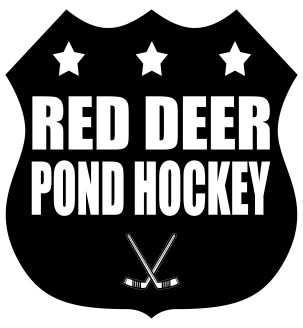 Mission statement for Red Deer Pond Hockey participation in Social Media:RDPH will use Social Media to promote the values and mission of RDPH and positively engage with our player, families, sponsors and community.Purpose of RDPH on Twitter and Facebook:Red Deer Pond Hockey will use Twitter and Facebook to:Promote RDPHEngage with RDPH players and families in a positive mannerHighlight sponsorsHave fun!Retweet and like posts where we are mentionedRed Deer Pond Hockey will not use Twitter and Facebook to:Address issues that occurred within a gameRespond to negative or derogatory comments (exceptions as determined by the board)Promote topics outside of our mandate (political, business, religious or similar topics)Red Deer Pond Hockey will only follow on Twitter:Hockey AlbertaThe hosts of our games (City of Red Deer, Penhold, Community Centres)Our sponsorsSpecific Red Deer and area relate sporting teams/events (e.g. Red Deer Rebels, Canada Winter Games)Acceptable communication via Twitter and Facebook includes (examples include but are not limited to):RDPH updates - newsletters, game cancellations, newsHighlighting of sponsors – sponsor spotlight, highlight of a sponsor community eventPoll that are designed to be engaging to RDPH players and familiesShould negative issues arise:These will be referred to the appropriate RDPH Board Member to addressTo be approved by the president prior to action:If a response is required on a negative on contentious issueAn account of a follower is to be blocked (exception – Bot accounts)In all instances, a summary will be brought to the next board meeting for awareness and feedback